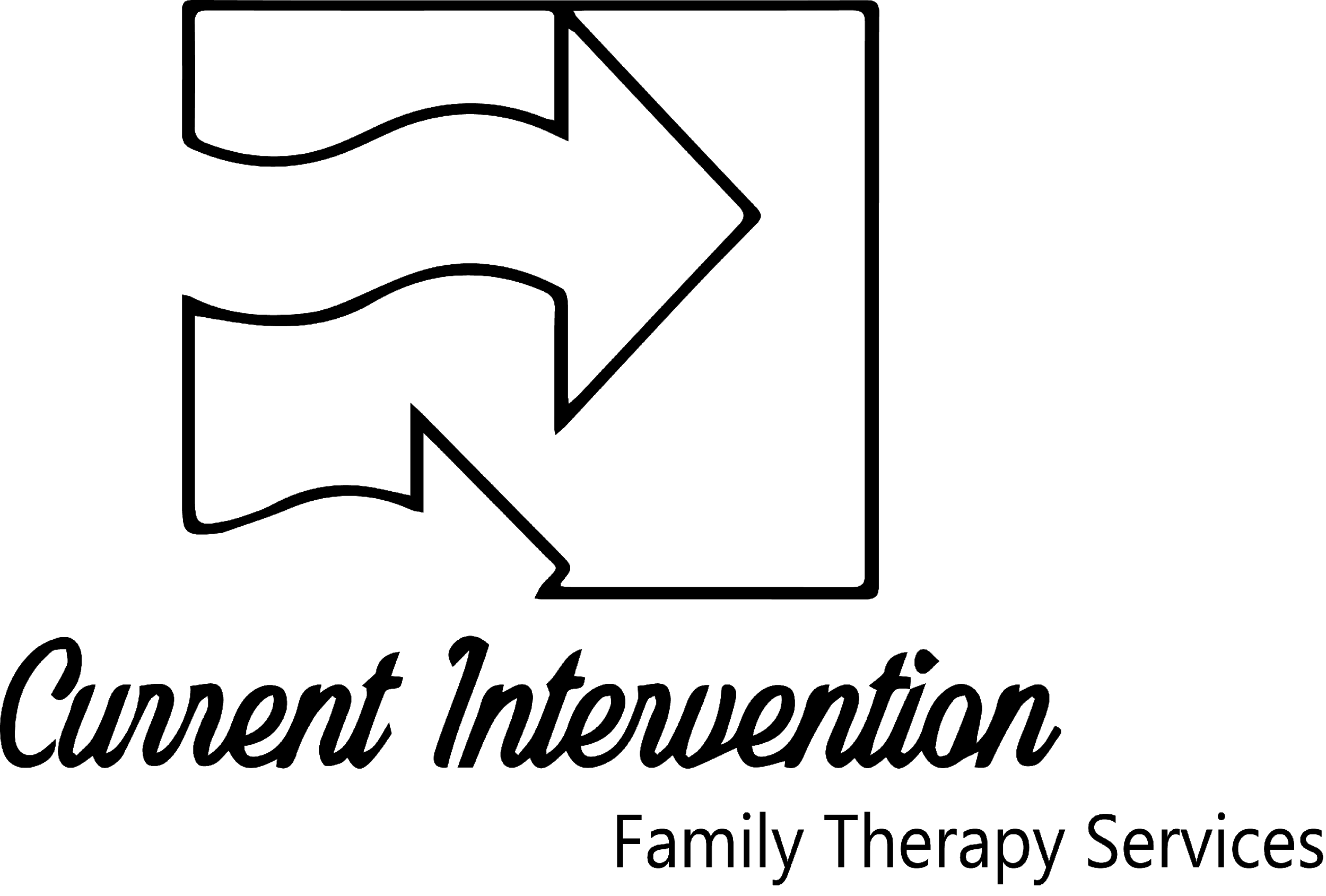 2223 N. Main, Miami, OK 74354 – 417.439.0949DATE  ___________________REFERRAL SOURCE (AGENCY/PERSON)   ________________________________________________________________ADDRESS  _____________________________________________________________________   	PHONE	_______________Fax Number _______________________________  Email Address__________________________________________________CLIENT’S NAME   ___________________________________________________________	DOB  __________________SOC. SEC. #  _____________________	GENDER _________       Age  _______ Race ____________ Ethnicity ______________If child, Has child been in school within the last 3 Months? Yes/No	What is current or highest grade completed? ______If adult, What is the highest grade completed? ________	Has client been arrested in last 30 days?  Yes/No      # of times___ADDRESS  ______________________________________________________________________________________________HOME PHONE	(_______) ____________________	WORK HOME  (_________) ___________________________□  BIOLOGICIAL PARENT 	     □ LEGAL GUARDIAN (MUST PROVIDE LEGAL DOCUMENTS FOR VERIFICATION)PARENT/GUARDIAN/OTHER (if applicable)________________________________________________________________HOME PHONE	(_______) ____________________	WORK HOME  (_________) ___________________________EMERGENCY CONTACT   _________________________________________________________________________________HOME PHONE	(_______) ____________________	WORK HOME  (_________) ___________________________ADDRESS     ____________________________________________________  OFFICE PHONE (______) _________________REASON(S) FOR REFERRAL (check all that apply)□  parent support	 □  individual therapy	□  family therapy             □  group therapy	□  Other: 						             	BRIEF DESCRIPTION OF PROBLEM   (attach separate sheet if necessary.  please forward medical & behavioral information, court reports, social summaries, previous evaluations, etc.)____________________________________________________________________________________________________________________________________________________________________________________________________________________________________________________________________________________________________________________________________________________________________________________________________________________________________________________________________________________________________________BILLING INFORMATIONprimary insurance company ____________________________________________________________policy #  ____________________     authorization #  ________________    phone  (_____) _________name of insured  _____________________________   medicaid #  _____________________________Does client have any other form of insurance? Yes/No Please contact at 417.439.0949 or return form inside mailbox outside upstairs office mail to:  Current Intervention Family Therapy 2223 N. Main, Miami, OK 74354scan and email to: rick.harter@currentinterventionfamilytherapy.com